Murs Ondulés											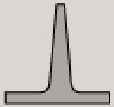 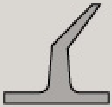 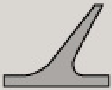 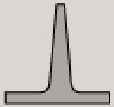 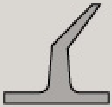 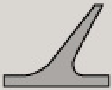 Informations du client :Informations du client :Informations du client :Informations du client :Informations du client :Informations du client :Informations du client :Informations du client :Informations du client :Informations du client :Informations du client :Informations du client :Compagnie :N° Téléphone :N° Téléphone :N° Téléphone :N° Téléphone :Contact :N° Télécopieur :N° Télécopieur :N° Télécopieur :N° Télécopieur :Courriel :Adresse :Ville, Prov. :Code Postal :Code Postal :Code Postal :Code Postal :Informations de la courroie :Informations de la courroie :Informations de la courroie :Informations de la courroie :Informations de la courroie :Informations de la courroie :Informations de la courroie :Informations de la courroie :Informations de la courroie :Informations de la courroie :Informations de la courroie :Informations de la courroie :Type de Courroie :Type de Courroie :Longueur Courroie:Longueur Courroie:Longueur Courroie:Longueur Courroie:Longueur Courroie:Type de Joint :Type de Joint :Largeur Courroie (BW) :Largeur Courroie (BW) :Largeur Courroie (BW) :Largeur Courroie (BW) :Largeur Courroie (BW) :Composition Requise :Composition Requise :Vitesse Courroie :Vitesse Courroie :Vitesse Courroie :Vitesse Courroie :Vitesse Courroie :Informations des murs :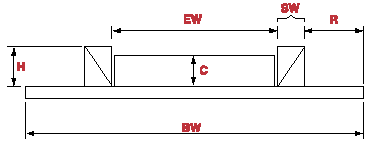 Informations des murs :Informations des murs :Informations des murs :Informations des murs :Informations des murs :Informations des murs :Informations des murs :Informations des murs :Informations des murs :Informations des murs :Informations des murs :Hauteur (H) :Hauteur (H) :Retraits (R) :Retraits (R) :Largeur (SW) :Largeur (SW) :Largeur Effective (EW) :Largeur Effective (EW) :Informations des travers :Informations des travers :Informations des travers :Informations des travers :Informations des travers :Informations des travers :Informations des travers :Informations des travers :Informations des travers :Informations des travers :Informations des travers :Informations des travers :Type de Travers :Type de Travers :TCSHauteur (C) :Hauteur (C) :Espacement des travers :Espacement des travers :Informations sur le convoyeur :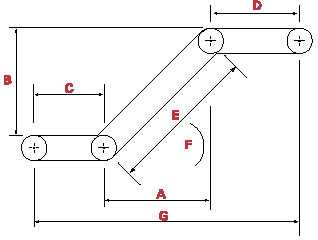 Informations sur le convoyeur :Informations sur le convoyeur :Informations sur le convoyeur :Informations sur le convoyeur :Informations sur le convoyeur :Informations sur le convoyeur :Informations sur le convoyeur :Informations sur le convoyeur :Informations sur le convoyeur :Informations sur le convoyeur :Informations sur le convoyeur :Informations sur le convoyeur :Informations sur le convoyeur :Horizontal de l’Incliné (A) :Élévation (B) :Longueur d’Entrée (C) :Longueur de Décharge (D) :Longueur de l’Incliné (E) :Angle de l’Incliné (F) :Longueur Hors Tout (G) :Diamètre des Poulies :Informations sur le produit :Informations sur le produit :Informations sur le produit :Informations sur le produit :Informations sur le produit :Informations sur le produit :Informations sur le produit :Informations sur le produit :Informations sur le produit :Informations sur le produit :Informations sur le produit :Informations sur le produit :Informations sur le produit :Informations sur le produit :Matériel :Grosseur :Min.Min.Max.Max.Densité :(Lbs/ pi.cu.)(Lbs/ pi.cu.)(Lbs/ pi.cu.)(Lbs/ pi.cu.)Capacité Requise :(Lbs/ h)(Lbs/ h)(Lbs/ h)(Lbs/ h)Température Maximum :°F°CConditions Huileuses :OuiNon